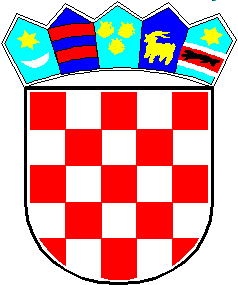 REPUBLIKA HRVATSKAVARAŽDINSKA ŽUPANIJA  OPĆINA SVETI ĐURĐ            Općinsko vijećeKLASA:320-02/23-02/1 URBROJ:2186-21-02-23-1Sveti Đurđ,7.12.2023. Na temelju članka 25. st. 8. Zakona o poljoprivrednom zemljištu  („Narodne novine“, broj 20/18, 115/18, 98/19 i 57/22) i članka 22. Statuta Općine Sveti Đurđ („Službeni vjesnik Varaždinske županije“, broj 32/09, 21/13, 70/13, 105/18 i 15/19 – pročišćeni tekst, 30/21 i 18/23), Općinsko vijeće Općine Sveti Đurđ na svojoj 28. sjednici održanoj dana 7.12.2023. godine, donosiPROGRAMkorištenja sredstava od promjene namjenepoljoprivrednog zemljišta u vlasništvuRepublike Hrvatske za 2024. godinuČlanak 1.Ovim Programom propisuje se korištenje sredstava iz Općinskog proračuna za 2024. godinu ostvarenih od promjene namjene poljoprivrednog zemljišta u vlasništvu Republike Hrvatske na području Općine Sveti Đurđ.Članak 2.Prihod proračuna Općine Sveti Đurđ za 2024. godinu od promjene namjene poljoprivrednog zemljišta u vlasništvu Republike Hrvatske iz članka 1. ovog Programa planiran je u iznosu od 200,00 eura.Stvarno ostvareni prihod od promjene namjene poljoprivrednog zemljišta u vlasništvu Republike Hrvatske iz članka 1. ovog Programa utrošit će se za:privođenje funkciji i povećanju vrijednosti poljoprivrednog zemljišta – privođenje funkciji neuređenog/napuštenog poljoprivrednog zemljišta.Članak 3.Ovaj Program objavit će se u „Službenom vjesniku Varaždinske županije“, a stupa na snagu 1. siječnja 2024.godine.Predsjednik Općinskog vijećaDamir Grgec